UKREPIv okviru izdelave Celostne prometne strategije občine Brežice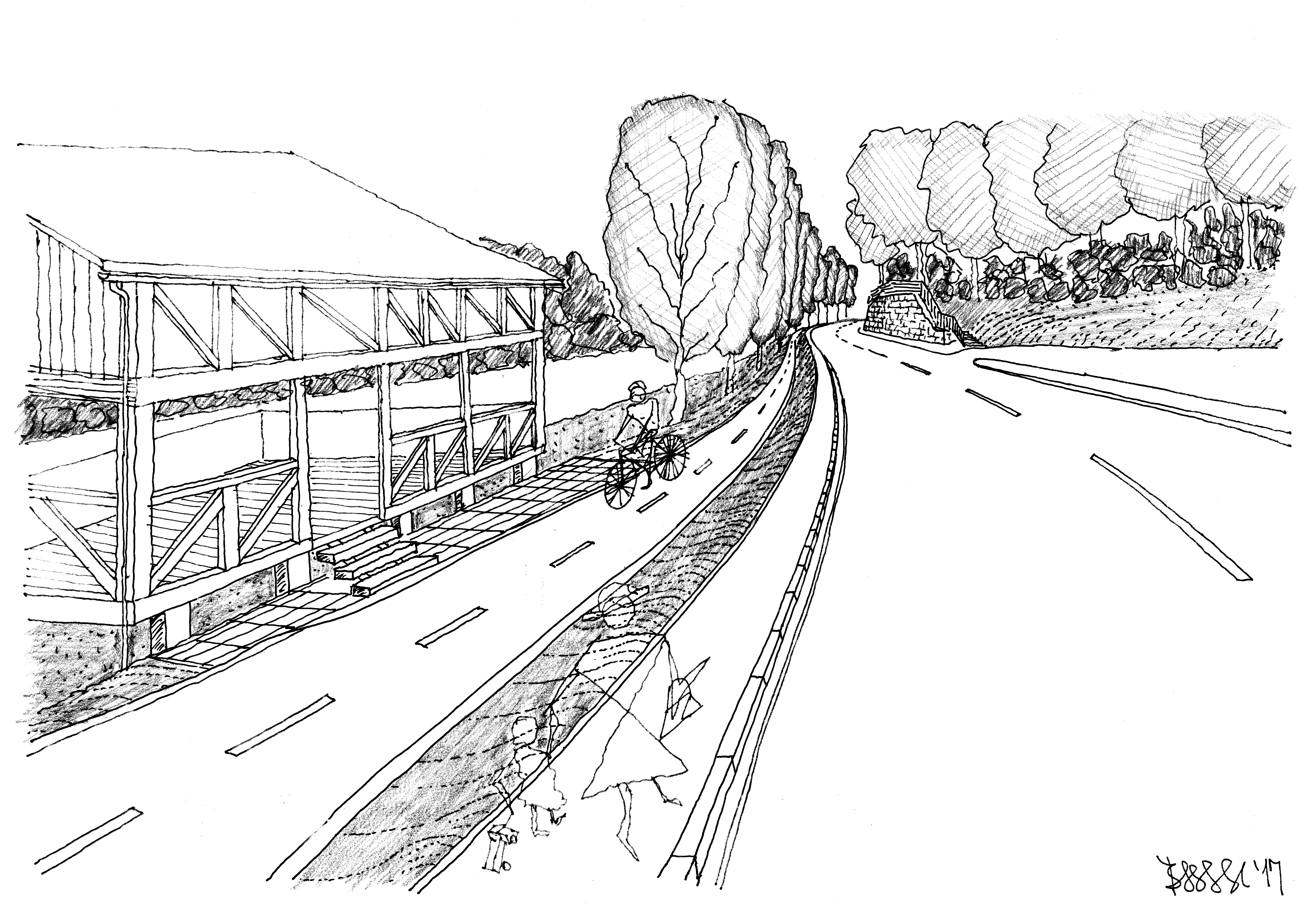 Februar 2017Naročnik: Občina Brežice, Cesta prvih borcev 18, 8250 BrežiceDelovna skupina za trajnostni razvoj Občine Brežice: 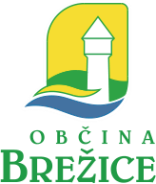 Teja LebenKatja ČanžarKatja PongračičRoman MatjašičSuzana OgorevcIzdelovalci:    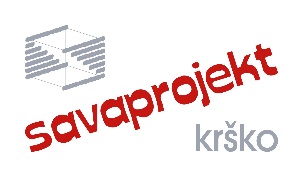 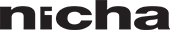 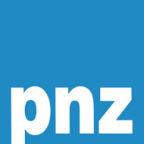 Dušan Blatnik - Savaprojekt d.d.,Nuša Vanič - Savaprojekt d.d.,Blaž Špiler – Savaprojekt d.d., Petra Žarn  – Savaprojekt d.d.,Katja Zgonec – PNZ d.o.o., Marko Jelenc – PNZ d.o.o.,Lea Ružić – PNZ d.o.o.,Marjeta Kirn Kljajič – Nicha d.o.o..Delovna skupina za izdelavo CPS Občine Brežice:Teja Leben – Občina BrežiceAlenka Laznik – Občina BrežiceAleš Lorber – Policijska postaja BrežiceMiran Kržan – KOP Brežice d.d.Gregor Novak – Medobčinski inšpektorat, Skupni prekrškovni organMiran Sečki – Integral Brebus Brežice d.o.o.Boris Papac – Papac s.p. (področje kolesarstva)Ljudmila Kramar – Zdravstveni dom BrežiceVesna Bogovič – Aktiv ravnateljev OŠ, VVZ in GŠDarja Mandžuka – Osnovna šola BrežiceNataša Solomun – Društvo za cerebralno paralizo Sonček PosavjeMateja Gerjevič – Zavod za podjetništvo, turizem in mladino BrežiceMarjetka Rangus – Fakulteta za turizem v brežicahJanko Hrastovšek – Območje obrtno-podjetniške zbornice BrežiceBojan Bogovič – Domtim d.d.o. (upravljavci stanovanj) 1. UVODNA OBRAZLOŽITEVIzbira ukrepov je kritični del priprave Celotne prometne strategije. Nabor ukrepov za posamezen strateški steber je bil narejen na podlagi analize stanja v prostoru, anket in vprašalnikov, ki jih je izpolnila javnost, predlogov in pripomb iz javnih razprav in delavnic ter na podlagi predlogov, želj in pobud Občine Brežice.Nabor je sestavljen obširno in zajema splošne ukrepe za tranzicijo obstoječega prometnega režima v bolj trajnostni režim. Pri nekaterih ukrepih so izpostavljene najbolj problematične lokacije oziroma lokacije, ki so bile v dosedanjih aktivnostih izdelave CPS največkrat omenjene, vendar pa to ne predstavlja ovire, da se ukrep ne bi izvedel tudi na drugih lokacija, kjer je ukrep potreben.Ukrepi bodo v nadaljnji fazi izhodišče priprave akcijskega načrta Celostne prometne strategije Občine Brežice.    2. HOJA3. KOLESARJENJE4. JAVNI POTNIŠKI PROMET5. MOTORNI PROMET6. CELOSTNO PROMETNO NAČRTOVANJE7. OZAVEŠČANJE in IZOBRAŽEVANJE PREBIVALCEVGradnja nove infrastrukture: Gradnja manjkajočih pločnikov znotraj naselja Brežic.Ureditev neformalnih bližnjic za pešce (na primer Cesta svobode-Bizeljska cesta, Stiplovškova-Aškerčeva ulica).Gradnja manjkajočih pločnikov ob cestah znotraj naselij.Razširitev omrežja pešpoti in dograditev manjkajočih peš povezav med Brežicami in zaledjem.Izboljšanje infrastrukture za zagotovitev prometne varnosti pešcevUreditev varnejših prehodov za pešce na območju velike frekvence prometa ter povečanje števila prehodov za pešce znotraj naselij (v okolici šol in vrtcev, zlasti pri OŠ Brežice, postaj javnega potniškega prometa, zdravstvenega doma in bolnišnice, gradu ter trgovin).Izboljšanje javne razsvetljave.Izboljšanje infrastrukture za izboljšanje privlačnosti za pešačenjeurbana oprema (klopi, koši za smeti itd.), pestro tlakovanje, brez nihanja nivojev pohodnih površin, večji poudarek na rednem vzdrževanju, zlasti v zimskem času,  kažipoti s časovnimi oznakami do središča Brežic, železniške in avtobusne postaje, gradu in drugih turističnih točk, ozelenitev – drevoredi.Prilagoditev infrastrukture za gibalno ovirane osebe znotraj naselijKlančine z umeščanjem podestov (npr. v parku pri domu upokojencev in ob avtobusni postaji), manjši nakloni klančin, varovanja z ograjo, robniki, pravilno osvetljevanje, izogibališča.Znižanje pločnikov na prehodih za pešce za nivojsko prečenje (npr. v Brežicah križišče Ceste svobode in Bizeljske ceste, Černelčeve in Maistrove ulice, Maistrove in Šolske ulice, pred železniško postajo na Cesti bratov Cerjak).Znižanje robnikov ob začetku pešpoti znotraj stanovanjskih sosesk (npr. med Bizeljsko cesto in Šolsko ulico).Odstranitev arhitektonskih ovir (npr. parkirana vozila v stanovanjskih soseskah, javna razsvetljava na pločniku v ulici Pod obzidjem).Označitev s taktilnimi oznakami in zvočno signalizacijo za slepe in slabovidne.Izdelava zasnove in nato izvedba pilotnega projekta zaprtja dela starega mestnega jedra za motorni promet.Aktivnosti za spodbujanje pešačenja med otroki (npr. skozi mobilnostne načrte in programi za varno pot v šolo: pešbus – organizirano spremstvo otrok, ki v šolo hodijo peš, prometna kača ipd.).Gradnja nove kolesarske infrastruktureGradnja manjkajočih površin za kolesarje na območju mesta Brežice.Izdelava študije možnih kolesarskih povezav v zaledju (tudi po nekategoriziranih poteh (poljske poti, makadami, javne poti)) in nato njihova ureditev:Cerklje ob Krki-Krška vas-Terme Čatež-Grad Mokrice,Brežice-Trnje-Mostec-Dobova,Brežice-Bukošek,Brežice-Gornji Lenart-Pohanca-Artiče-Dečno selo,Brežice-Krško.Umirjanje prometa in sprememba prometnih režimov za varno mešanje koles in motornih vozil na območju mesta Brežice (na primer Dobovska cesta, Cesta prvih borcev, Trg izgnancev, Černelčeva cesta, Pleteršnikova ulica, Maistrova ulica, Pod obzidjem)Kolesarska parkiriščaPostavitev parkirišč za kolesa, (npr. stojala za kolesa, nadstrešnice) zlasti ob javnih objektih in na zaposlitvenih lokacijah v Brežicah kot so železniška postaja Brežice, avtobusna postaja Brežice, Gimnazija Brežice, Srednja ekonomska šola, občina in upravna enota, knjižnica, stadion, tržnica, mladinski center, pošta, Posavski muzej, dom upokojencev, pokopališče, bolnišnica, zdravstveni dom, Intermarket, Tuš center) ter na primerljivih lokacijah v ostalih naseljih.Kolesarnice v blokovskih naseljih.Izboljšanje obstoječe kolesarske infrastrukture za zagotovitev prometne varnosti kolesarjevObnova obstoječih kolesarskih površin in prilagoditev nevarnih točk za kolesarje v mestu Brežice (previsoki robniki v križiščih, nevarni prehodi s kolesarskih stez na cesto).Preučitev možnosti za spremenjen prometni režim za pešce in kolesarje na odsekih trenutno odprtih za motorni promet.Izboljšanje privlačnosti kolesarjenjaKolesarska počivališča ob rekreacijskih poteh.Označitev obstoječih kolesarskih povezav na terenu (šest tematskih kolesarskih poti).Servisna stojala.Števec kolesarjev v mestu Brežice.Razgledišča.Informativne table, spletne aplikacije in zemljevidi kolesarskih poti.Kažipoti s časovnimi oznakami do središča Brežic, železniške in avtobusne postaje, gradu in drugih turističnih točk.Aktivnosti za spodbujanje kolesarjenja med otroki (npr. skozi mobilnostne načrte in druge programe za varnejšo pot v šolo npr. bicivlak – organizirano spremstvo otrok, ki se v šolo vozijo s kolesom, prometna kača ipd.).Izdelava študije glede vzpostavitve avtomatiziranega sistema izposoje koles (upravičenost, možne lokacije) in nato njegova vzpostavitevFrekventnost in številčnost avtobusnih linijIzdelava študije mestnega avtobusnega prometa (zajema upravičenost, postajališča, frekvenco, linije, ceno vozovnic, vozni park, možnost integracije sistemov JPP (uskladitev voznih redov in linij avtobusnega in železniškega prevoza) in integracije šolskega prevoza v sistem rednega linijskega avtobusnega prevoza itd.) ter izvedba. Za vsako mestno linijo se načrtuje enoletni pilotni projekt, ki je osnova za vzpostavitev nove linije. Ključne točke naj bi bile avtobusna postaja, železniška postaja in postajališče pri gimnaziji ter (Terme) Čatež.Izboljšanje frekvenc in/ali podaljšanje linij medkrajevnega avtobusa v ključne smeri, na primer proti Bizeljskem, Kozjanskem, Veliki Dolini, Krškem in Cerkljam ob Krki.Uvedba prevoza na klic v območja brez ustreznih povezav z JPP.Prilagoditev avtobusnih voznih parkovPostopna prilagoditev voznih parkov ter postajališč gibalno in senzorično oviranim osebam.Postopna prilagoditev voznih parkov glede na okoljske standarde.Postopna prilagoditev voznih parkov za prevoz koles.Izboljšanje avtobusnih postajališč in postajUreditev vseh postajališč v skladu vsaj z minimalnimi standardi (talna oznaka, prometni znak).Ureditev vseh neurejenih postajališč v mestu Brežice in glavnih postajališč v ostalih naseljih z nadstrešnicami, sedišči in voznimi redi.Podati pobudo lastnikom za prilagoditev avtobusne postaje Brežice in njene okolice gibalno in senzorično oviranim.Integracija prometnih načinovVključitev vseh trenutnih in bodočih prevoznikov v sistem enotne vozovnice IJPP.Izboljšanje avtobusne povezave do železniške postaje Brežice.Ureditev večjih postajališč in avtobusne postaje Brežice s parkirišči za kolesa.Izboljšanje železniškega prometaPobuda Slovenskim železnicam za izboljšanje kakovosti železniških prevozov (npr. frekvenca, vozni park itd.).Preveritev možnosti sodelovanja s Slovenskimi železnicami pri ureditvi železniške postaje (npr. kolesarnica, čakalnica za avtobus, parkirišče itd.)Ukinitev nivojskih križanj cest in železnic. Preučitev možnosti za okrepitev rečnega prometa pri Brodu na Mostecu.Celovito urejanje parkiranja.Vzpostavitev izhodišč glede celovitega urejanja parkiranja (parkirni standardi, navodila za izvedbo, preverjanje direktne in indirektne prometne obremenitve mestnega omrežja pri umeščanju novih dejavnosti v prostorskih aktih).Sprejetje in izvajanje trajnostne parkirne politike v mestu Brežice (npr. cena, časovne omejitve, število parkirnih mest, dimenzije, usklajevanje parkirne politike z lastniki večjih parkirnih površin, preučitev možnosti za sistem P+R na vzhodnem obrobju Brežic v svežnju ukrepov z ukrepom območja za pešce in vzhodne obvoznice).Ureditev parkiranja v stanovanjskih območjih (preučitev možnosti uvedbe enosmernega režima s parkiranjem na ulici v Stari koloniji – Gubčeva, Cankarjeva, Župančičeva, Gregorčičeva ulica ter v soseski Trnje).Poostren nadzor nad kršitvami parkiranja (na prostorih za invalide, pločnikih, intervencijskih poteh, prekoračitve časa…).Ureditev parkirišča za avtodome.Prilagoditev robnikov pločnikov ob parkiriščih za gibalno ovirane osebe.Zagotovitev zadosti parkirnih mest za invalide.Ukrepi celovitega umirjanja prometaPilotna ureditev celovitega umirjanja prometa na širšem območju OŠ in vrtca Brežice in zdravstvenega doma (območje omejeno s Černelčevo cesto, Maistrovo ulico, Bizeljsko cesto in Jurčičevo/Vodnikovo ulico). Ukrep bi zajemal znižanje hitrosti motornega prometa na nekaterih ulicah v soseski na 30 km/h ali manj, preureditev uličnega prostora z zožitvami, krožišča, namenske prostore za parkiranje, hitrostne grbine, javno razsvetljavo, svetlobno signalizacijo, enosmerne režime itd.).Umirjanje prometa v okolici ostalih osnovnih šol v občini.Poostren nadzor nad prekoračenimi hitrostmi (zlasti v okolici šol in vrtcev).Razbremenitev cest s tovornim prometomOptimizacija dostave z uvedbo posebnega tovornega režima v sklopu ureditve starega mestnega jedra. Gradnja drugega industrijskega tira v Brezini.Omejitev tranzitnega prometa skozi mesto skladno z gradnjo vzhodne obvoznice.Okolju prijazen prometNakup okolju prijaznih vozil za izvajanje javnih služb.Vzpostavitev omrežja električnih polnilnic.Ureditev parkirnih mest za taksi službe v mestu Brežice.Vzhodna obvoznicaIzločanje parkiranja tovornih vozil na vpadnice na robu mesta (Čatež, Šentlenart, Bukošek itd.).Vezava gradnje obvoznice na zagotovitev kakovostnih kolesarskih in pešpoti.Vrbinska cesta severno od mesta BrežicePreveritev umeščanja trase.Ukinitev nivojskih križanj cest in železnic.Preveritev obstoječe prometne signalizacije (prometni znaki) po celotni občini in njena optimizacija.Register nevarnih točk v cestnem omrežju.Vrednotenje in prenova CPS vsakih 5 let.Ob pripravi prostorskih aktov naj se upoštevajo načela celostnega prometnega načrtovanja na način, da se povzamejo ukrepi, ki so vezani na prostorsko načrtovanje.Vzpostavitev sistema spremljanje potovalnih navad (pešcev, kolesarjev, uporabnikov JPP in voznikov) in učinkov investicij ter ukrepov.Priprava uravnoteženih proračunov s povečanjem deleža sredstev za trajnostno mobilnost.Izdelava mobilnostnih načrtov za večje generatorje prometa (zdravstveni dom in bolnišnica, Občina, šole, večja podjetja).Sodelovanje pri EU projektih na temo trajnostne mobilnosti.Vsaj dve promocijski, izobraževalni in ozaveščevalni akciji letno na temo: pešačenja, kolesarjenja, javnega potniškega prometa, odgovorne rabe avtomobila, car sharinga oziroma skupna raba avtomobila, izdelave načrtov peš in kolesarskih poti do posameznih točk,varnosti v prometu,otrok in trajnostne mobilnosti.